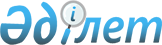 Об утверждении бюджета Ленинского сельского округа Мамлютского района Северо-Казахстанской области на 2020-2022 годыРешение маслихата Мамлютского района Северо-Казахстанской области от 31 декабря 2019 года № 63/10. Зарегистрировано Департаментом юстиции Северо-Казахстанской области 9 января 2020 года № 5809.
      Сноска. Вводится в действие с 01.01.2020 в соответствии с пунктом 6 настоящего решения.
      В соответствии статьи 9-1, пунктом 2 статьи 75 Бюджетного кодекса Республики Казахстан от 4 декабря 2008 года, пунктом 2-7 статьи 6 Закона Республики Казахстан от 23 января 2001 года "О местном государственном управлении и самоуправлении в Республике Казахстан" маслихат Мамлютского района Северо-Казахстанской области РЕШИЛ:
      1. Утвердить бюджет Ленинского сельского округа Мамлютского района Северо-Казахстанской области на 2020-2022 годы согласно приложениям 1, 2 и 3 соответственно к настоящему решению, в том числе на 2020 год в следующих объемах:
      1) доходы –36263,7 тысячи тенге:
      налоговые поступления – 790 тысяч тенге;
      неналоговые поступления – 0 тысяч тенге;
      поступления от продажи основного капитала – 0 тысяч тенге;
      поступления трансфертов – 35473,7 тысячи тенге;
      2) затраты – 36263,7 тысячи тенге;
      3) чистое бюджетное кредитование – 0 тысяч тенге:
      бюджетные кредиты– 0 тысяч тенге; 
      погашение бюджетных кредитов– 0 тысяч тенге;
      4) сальдо по операциям с финансовыми активами – 0 тысяч тенге:
      приобретение финансовых активов – 0 тысяч тенге;
      поступление от продажи финансовых активов государства – 0 тысяч тенге;
      5) дефицит (профицит) бюджета – 0 тысяч тенге;
      6) финансирование дефицита (использование профицита) бюджета – 0 тысяч тенге;
      поступления займов – 0 тысяч тенге;
      погашение займов – 0 тысяч тенге;
      используемые остатки бюджетных средств – 0 тысяч тенге. 
      Сноска. Пункт 1 в редакции решения маслихата Мамлютского района Северо-Казахстанской области от 25.06.2020 № 73/8 (вводится в действие с 01.01.2020); от 15.12.2020 № 80/10 (вводится в действие с 01.01.2020).


      2. Установить, что доходы бюджета сельского округа на 2020 год формируются в соответствии с Бюджетным кодексом Республики Казахстан за счет следующих налоговых поступлений:
      1) индивидуальный подоходный налог по доходам, подлежащим обложению самостоятельно физическими лицами, у которых на территории села расположено заявленное при постановке на регистрационный учет в органе государственных доходов:
      место нахождения – для индивидуального предпринимателя, частного нотариуса, частного судебного исполнителя, адвоката, профессионального медиатора;
      место жительства – для остальных физических лиц;
      2) налог на имущество физических лиц по объектам обложения данным налогом, находящимся на территории села, сельского округа;
      3) земельный налог на земли населенных пунктов с физических и юридических лиц по земельным участкам, находящимся на территории села;
      4) налог на транспортные средства:
      с физических лиц, место жительства которых находится на территории села;
      с юридических лиц, место нахождения которых, указываемое в их учредительных документах, располагается на территории села;
      5) плата за размещение наружной (визуальной) рекламы:
      на открытом пространстве за пределами помещений в селе;
      в полосе отвода автомобильных дорог общего пользования, проходящих через территории села, сельского округа;
      на открытом пространстве за пределами помещений вне населенных пунктов и вне полосы отвода автомобильных дорог общего пользования.
      3. Установить, что доходы бюджета сельского округа формируется за счет следующих неналоговых поступлений:
      1) штрафы, налагаемые акимами сельских округов за административные правонарушения;
      2) добровольные сборы физических и юридических лиц;
      3) доходы от коммунальной собственности села, сельского округа (коммунальной собственности местного самоуправления):
      поступления части чистого дохода коммунальных государственных предприятий, созданных по решению аппарата акима сельского округа;
      доходы на доли участия в юридических лицах, находящиеся в коммунальной собственности села, сельского округа (коммунальной собственности местного самоуправления);
      доходы от аренды имущества коммунальной собственности села, сельского округа (коммунальной собственности местного самоуправления);
      другие доходы от коммунальной собственности села, сельского округа (коммунальной собственности местного самоуправления);
      4) другие неналоговые поступления в бюджет сельского округа.
      4. Установить, что доходы бюджета сельского округа формируются за счет следующих поступлений от продажи основного капитала:
      деньги от продажи государственного имущества, закрепленного за государственными учреждениями, финансируемыми из бюджета сельского округа.
      5. Учесть в бюджете субвенцию, передаваемую из районного бюджета в бюджет сельского округа на 2020 год, в сумме 25490 тысяч тенге. 
      5-1. Учесть в бюджете обьемы целевых текущих транфертов передаваемых из районного бюджета в бюджет Ленинского сельского округа Мамлютского района Северо-Казахстанской области на 2020 год в сумме 2000 тысяч тенге. 
      Сноска. Решение дополнено пунктом 5-1 в соответствии с решением маслихата Мамлютского района Северо-Казахстанской области от 15.04.2020 № 68/9 (вводится в действие с 2020).


      6. Настоящее решение вводится в действие с 1 января 2020 года. Бюджет Ленинского сельского округа Мамлютского района Северо-Казахстанской области на 2020 год 
      Сноска. Приложение 1 в редакции решения маслихата Мамлютского района Северо-Казахстанской области от 25.06.2020 № 73/8 (вводится в действие с 01.01.2020); от 15.12.2020 № 80/10 (вводится в действие с 01.01.2020). Бюджет Ленинского сельского округа Мамлютского района Северо-Казахстанской области на 2021 год
      Продолжение таблицы Бюджет Ленинского сельского округа Мамлютского района Северо-Казахстанской области на 2022 год
      Продолжение таблицы
					© 2012. РГП на ПХВ «Институт законодательства и правовой информации Республики Казахстан» Министерства юстиции Республики Казахстан
				
      Председатель сессии маслихата 
Мамлютского района 
Северо-Казахстанской области 

М.Линник

      Секретарь маслихата 
Мамлютского района 
Северо-Казахстанской области 

Р.Нурмуканова
Приложение 1
к решению маслихата
Мамлютского района
Северо-Казахстанской области
от 31 декабря 2019 года № 63/10
Категория
Категория
Категория
Наименование
Сумма, тысяч тенге
Класс
Класс
Наименование
Сумма, тысяч тенге
Подкласс
Наименование
Сумма, тысяч тенге
1
2
3
4
5
1) Доходы
36263,7
1
Налоговые поступления
790 
01
Подоходный налог
167,9
2
Индивидуальный подоходный налог
167,9
04
Налоги на собственность
622,1
1
Налоги на имущество
57,3
3
Земельный налог
19,5
4
Налог на транспортные средства
545,3
2
Неналоговые поступления
0
3
Поступления от продажи основного капитала
0
4
Поступления трансфертов
35473,7
02
Трансферты из вышестоящих органов государственного управления
35473,7
3
Трансферты из районного (города областного значения) бюджета
35473,7
Функциональная группа
Функциональная группа
Функциональная группа
Наименование
Сумма, тысяч тенге
Администратор бюджетных программ
Администратор бюджетных программ
Наименование
Сумма, тысяч тенге
Программа
Наименование
Сумма, тысяч тенге
1
2
3
4
5
2) Затраты
36263,7
01
Государственные услуги общего характера
15755,4
124
Аппарат акима города районного значения, села, поселка,сельского округа
15755,4
001
Услуги по обеспечению деятельности акима города районного значения, села, поселка, сельского округа
15755,4
07
Жилищно-коммунальное хозяйство
9457,3
124
Аппарат акима города районного значения, села, поселка, сельского округа
9457,3
008
Освещение улиц в населенных пунктах
4357
009
Обеспечение санитарии населенных пунктов
300
011
Благоустройство и озеленение населенных пунктов
7560
014
Организация водоснабжения населенных пунктов
4800,3
08
Культура, спорт, туризм и информационное пространство
9170
124
Аппарат акима города районного значения, села, поселка, сельского округа
9170
006
Поддержка культурно-досуговой работы на местном уровне
9170
12
Транспорт и коммуникации
1096
124
Аппарат акима города районного значения, села, поселка, сельского округа
1096
013
Обеспечение функционирования автомобильных дорог в городах районного значения, селах, поселках, сельских округах
1096
13
Прочие
785
124
Аппарат акима города районного значения, села, поселка, сельского округа
785
040
Реализация мероприятий для решения вопросов обустройства населенных пунктов в реализацию мер по содействию экономическому развитию регионов в рамках Государственной программы развития регионов до 2025 года
785
3) Чистое бюджетное кредитование
0
Бюджетные кредиты
0
5
Погашение бюджетных кредитов
0
4) Сальдо по операциям с финансовыми активами
0
Приобретение финансовых активов
0
 6
Поступления от продажи финансовых активов государства
0
5) Дефицит (профицит) бюджета
0
6) Финансирование дефицита (использование профицита ) бюджета
0
7
Поступления займов
0
16
Погашение займов
0
Категория
Категория
Категория
Наименование
Сумма, тысяч тенге
Класс
Класс
Наименование
Сумма, тысяч тенге
Подкласс
Наименование
Сумма, тысяч тенге
8 
Используемые остатки бюджетных средств
0
01
Остатки бюджетных средств
 0
1
Свободные остатки бюджетных средств
 0Приложение 2 
к решению маслихата 
Мамлютского района 
Северо-Казахстанской области 
от 31 декабря 2019 года № 63/10
Категория
Категория
Категория
Наименование
Сумма, тысяч тенге
Класс
Класс
Наименование
Сумма, тысяч тенге
Подкласс
Наименование
Сумма, тысяч тенге
1
2
3
4
5
1) Доходы
26707
1
Налоговые поступления
790
01
Подоходный налог
45
2
Индивидуальный подоходный налог
45
04
Налоги на собственность
745
1
Налоги на имущество
5
3
Земельный налог
71
4
Налог на транспортные средства 
669
4
Поступления трансфертов
25917
02
Трансферты из вышестоящих органов государственного управления
25917
3
Трансферты из районного (города областного значения) бюджета
25917
Функциональная группа
Функциональная группа
Функциональная группа
Наименование
Сумма, тысяч тенге
Администратор бюджетных программ
Администратор бюджетных программ
Наименование
Сумма, тысяч тенге
Программа
Наименование
Сумма, тысяч тенге
1
2
3
4
5
2) Затраты
26707
01
Государственные услуги общего характера
14293
124
Аппарат акима города районного значения, села, поселка,сельского округа
14293
001
Услуги по обеспечению деятельности акима города районного значения, села, поселка, сельского округа
14293
07
Жилищно-коммунальное хозяйство
2880
124
Аппарат акима города районного значения, села, поселка, сельского округа
2880
008
Освещение улиц населенных пунктов
758
009
Обеспечение санитарии населенных пунктов
316
014
Организация водоснабжения населенных пунктов
1806
08
Культура спорт туризм и информационное пространство 
8397
124
Аппарат акима города районного значения, села, поселка, сельского округа
8397
006
Поддержка культурно-досуговой работы на местном уровне 
8397
12
Транспорт и коммуникации
211
124
Аппарат акима города районного значения, села, поселка, сельского округа
211
013
Обеспечение функционирования автомобильных дорог в городах районного значения, селах, поселках, сельских округах
211
13
Прочие
926
124
Аппарат акима города районного значения, села, поселка, сельского округа
926
040
Реализация мероприятий для решения вопросов обустройства населенных пунктов в реализацию мер по содействию экономическому развитию регионов в рамках Государственной программы развития регионов до 2025 года
926
3) Чистое бюджетное кредитование
0
Бюджетные кредиты
0
5
Погашение бюджетных кредитов
0
4) Сальдо по операциям с финансовыми активами
0
Приобретение финансовых активов
0
 6
Поступления от продажи финансовых активов государства
0
5) Дефицит (профицит) бюджета
0
6) Финансирование дефицита (использование профицита ) бюджета
0
7
Поступления займов
0
16
Погашение займов
0
Категория
Категория
Категория
Наименование
Сумма, тысяч тенге
Класс
Класс
Наименование
Сумма, тысяч тенге
Подкласс
Наименование
Сумма, тысяч тенге
8 
Используемые остатки бюджетных средств
0
01
Остатки бюджетных средств
 0
1
Свободные остатки бюджетных средств
 0Приложение 3 
к решению маслихата 
Мамлютского района 
Северо-Казахстанской области 
от 31 декабря 2019 года № 63/10
Категория
Категория
Категория
Наименование
Сумма, тысяч тенге
Класс
Класс
Наименование
Сумма, тысяч тенге
Подкласс
Наименование
Сумма, тысяч тенге
1
2
3
4
5
1) Доходы
27154
1
Налоговые поступления
790
01
Подоходный налог
45
2
Индивидуальный подоходный налог
45
04
Налоги на собственность
745
1
Налоги на имущество
5
3
Земельный налог
71
4
Налог на транспортные средства 
669
4
Поступления трансфертов
26364
02
Трансферты из вышестоящих органов государственного управления
26364
3
Трансферты из районного (города областного значения) бюджета
26364
Функциональная группа
Функциональная группа
Функциональная группа
Наименование
Сумма, тысяч тенге
Администратор бюджетных программ
Администратор бюджетных программ
Наименование
Сумма, тысяч тенге
Программа
Наименование
Сумма, тысяч тенге
1
2
3
4
5
2) Затраты
27154
01
Государственные услуги общего характера
14418
124
Аппарат акима города районного значения, села, поселка,сельского округа
14418
001
Услуги по обеспечению деятельности акима города районного значения, села, поселка, сельского округа
14418
07
Жилищно-коммунальное хозяйство
3033
124
Аппарат акима города районного значения, села, поселка, сельского округа
3033
008
Освещение улиц населенных пунктов
798
009
Обеспечение санитарии населенных пунктов
333
014
Организация водоснабжения населенных пунктов
1902
08
Культура спорт туризм и информационное пространство 
8506
124
Аппарат акима города районного значения, села, поселка, сельского округа
8506
006
Поддержка культурно-досуговой работы на местном уровне 
8506
12
Транспорт и коммуникации
222
124
Аппарат акима города районного значения, села, поселка, сельского округа
222
013
Обеспечение функционирования автомобильных дорог в городах районного значения, селах, поселках, сельских округах
222
13
Прочие
975
124
Аппарат акима города районного значения, села, поселка, сельского округа
975
040
Реализация мероприятий для решения вопросов обустройства населенных пунктов в реализацию мер по содействию экономическому развитию регионов в рамках Государственной программы развития регионов до 2025 года
975
3) Чистое бюджетное кредитование
0
Бюджетные кредиты
0
5
Погашение бюджетных кредитов
0
4) Сальдо по операциям с финансовыми активами
0
Приобретение финансовых активов
0
 6
Поступления от продажи финансовых активов государства
0
5) Дефицит (профицит) бюджета
0
6) Финансирование дефицита (использование профицита ) бюджета
0
7
Поступления займов
0
16
Погашение займов
0
Категория
Категория
Категория
Наименование
Сумма, тысяч тенге
Класс
Класс
Наименование
Сумма, тысяч тенге
Подкласс
Наименование
Сумма, тысяч тенге
8 
Используемые остатки бюджетных средств
0
01
Остатки бюджетных средств
 0
1
Свободные остатки бюджетных средств
 0